Sail PlanPentagon Sailing Club Memorial Day Raft Up 201727 – 29 May 2017References:NOAA Charts12278 Chesapeake Bay Approaches to Baltimore Harbor; 1:40,00012281 Baltimore Harbor; 1:15,00012282 Chesapeake Bay, Severn & Magothy Rivers, 1:25,00012266 Chesapeake Bay – Chesapeake – Choptank and Herring Bay; 1:40,00012280 Chesapeake Bay – 1:200,000PSC Raft-up Guidelines Under the “Raft Up” link on the PSC WebsiteSaturday, 27 May 17: Sail from Port Annapolis up the Magothy River to raft overnight in Swan Cove between North Ferry Point and Pea Patch Pt. Raft up Saturday night. Distance from Port Annapolis to the raft up location is approximately 18.3 nm.Sunday, 28 May 2017: Sail from the raft up location via the Craighill, Brewerton, Ft. McHenry, East, and West Channels to the Inner Harbor Marina on the Patapsco River, Baltimore, MD. Distance from raft up location is approximately 23.2 nm. The dinner party will be held at 6:30pm at the Tir Na Nog Irish Bar & Grill just off of the starboard-quarter of the U.S.S. Constellation.Monday, 29 May 2017: Sail back to respective points of origin.NAVIGATIONNote 1: Assume a speed 5kt SOG for projected times.Note 2: Outside of Baltimore Harbor, recommend traveling just outside the main shipping channels to avoid commercial shipping.Note 3: Recommend arriving at the raft up location by 4:30 PM to allow time to secure all boats before sundown.WARNING: Small-craft operators are advised to use caution in the vicinity of Seven Foot Knoll Light as lager vessels have generated up to 12ft waves when they transited the adjacent channels.Daily Tide Prediction: Annapolis MD27 May 2017 07:18 AM – 01:52 PMStation Name: Annapolis, MD			Station ID: 8575512Height Offset Low: N/A				Height Offset High: N/ATime Offset Low: N/A				Time Offset High: N/APrediction Type: Harmonic				Datum: MLLWInterval Type: High/Low Tide Predictions Date 		Day	Time (EST)	Pred.	High/Low27 May 17	Sat	07:14 AM	1.87ft	H27 May 17	Sat	01:52 PM	0.34ft	LDaily Tide Prediction: Magothy River27 May 2017 03:48 PM – 28 May 2017 04:41 PMStation Name: Mountain Point, Magothy River	Station ID: 8575229Referenced Station Name: Baltimore			Reference Station Id: Baltimore 8574680Height Offset Low: *0.77				Height Offset High: * 0.74Time Offset Low: -4					Time Offset High: -4Prediction Type: Subordinate				Datum: MLLWDate 		Day	Time (EST)	Pred.	High/Low27 May 17	Sat	03:48 PM	0.21ft	L27 May 17	Sat	08:52 PM	0.95ft	H28 May 17	Sun	02:39 AM	0.18ft	L28 May 17	Sun	09:17 AM	1.55ft	H28 May 17	Sun	04:41 PM	0.22ft	LDaily Tide Prediction: Baltimore Harbor28 May 2017 09:21 AM – 29 May 2017 10:15 AMStation Name: BALTIMORE, Fort McHenry	Station ID: 8574680Height Offset Low: N/A				Height Offset High: N/ATime Offset Low: N/A				Time Offset High: N/APrediction Type: Harmonic				Datum: MLLWInterval Type: High/Low Tide Predictions Date 		Day	Time (EST)	Pred.	High/Low28 May 17	Sun	09:21 AM	2.09ft	H28 May 17	Sun	04:45 PM	0.29ft	L28 May 17	Sun	09:53 PM	1.31ft	H29 May 17	Mon	03:44 AM	0.30ft	L29 May 17	Mon	10:15 AM	1.99ft	HDaily Tide Prediction: Annapolis MD29 May 2017 03:37 PM – 09:20 PM Station Name: Annapolis, MD			Station ID: 8575512Height Offset Low: N/A				Height Offset High: N/ATime Offset Low: N/A				Time Offset High: N/APrediction Type: Harmonic				Datum: MLLWInterval Type: High/Low Tide Predictions Date 		Day	Time (EST)	Pred.	High/Low29 May 17	Mon	03:37 PM	0.34	L29 May 17	Mon	09:20 PM	1.14	HExpected WeatherSaturday, 27 May 2017TBASunrise: 5:45 AM	Sunset: 8:23 PMSunday, 28 May 2017TBASunrise: 5:45 AM	Sunset: 8:24 PMTBASunrise: 5:44 AM	Sunset: 8:24 PMSaturday, 27 May: Port Annapolis to the Raft Up on the Magothy RiverMap Graphic: MDRU Anchorages, Magothy River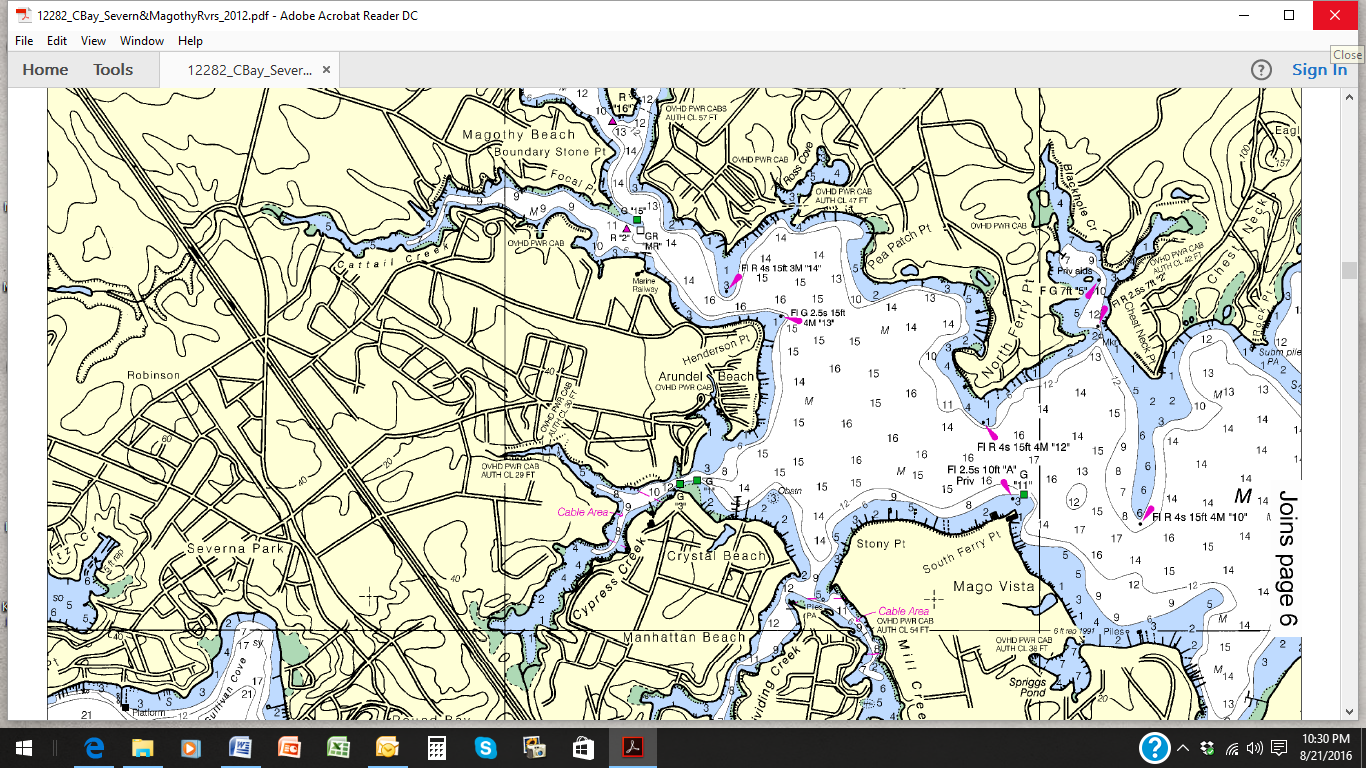 Primary Anchorage (1): Swan Cove between Pea Patch Point and North Ferry Point39° 04’ 55.00” N/076° 30’ 22.00” WMLW: 14-15ft / Bottom: Soft MudSecondary Anchorage (2): Swan Cove between Ross Cove and Pea Patch Point (the next cove NW of Pea Patch Point)39° 05' 08.06"N / 76° 30' 46.48"WMLW: 14-15ft / Bottom: Soft MudProtected Anchorage (3): Deep Creek500yd NW of Day Beacon 1639° 05’ 36.00” N / 076° 31’ 50.00” WMLW: 10ft / Bottom: Soft MudSunday, 29 September: Magothy River to Inner Harbor Marina, Baltimore MDMap Graphic: Inner Harbor Marina1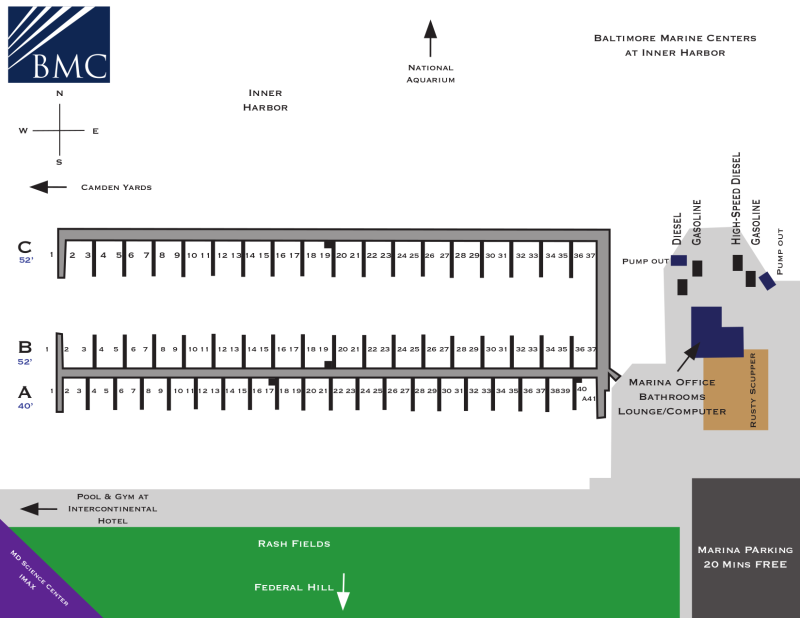 CommunicationsMDRU participants will a conduct communications check with the Raft Captain (call sign: TBD) via VHF channel 9 during a five minute period beginning at 2: 15 PM.  All participants will repeat the communications check fifteen minutes after every subsequent hour until all PSC boats have arrived at the raft up. Upon making contact, please switch to VHF channel 71. If VHF channel 71 is busy use VHF channel 72. Otherwise use any available working channel to continue communications. Once you arrive at the raft up area, hail the “PSC Raft Captain” on VHF Channel 71.Inner Harbor Marina – Contact the marina by VHF radio on Channel 16 or 69, via the call sign “Inner Harbor Marina.”  Prepare to shift to the directed working channel. The marina manager should be on duty at the marina’s office. Phone: (410) 837-5339.Points of ContactRaft Captain: TBDRaft Up Coordinator: Josh Miller (571) 327-4757, baycommodore@pentagonsailing.orgCoordinating Instructions for the Raft UpSee PSC Raft-Up Guidelines for full breakdown on how Pentagon Sailing Club conducts a raft up.General Considerations: The largest boat should be the anchor boat, given the logic that the boat’s ground tackle is appropriately sized for the purpose. Skipper of the anchor boat ordinarily is the “raft captain” and will make decisions as necessary for safe operation given depth, tides, current, swing radius, scope of road, existing and forecasted winds, and adequacy and placement of fenders and lines.Unless directed otherwise by the raft captain, approach the raft from the stern of those already anchoredAlternate sides when rafting to maintain balance on anchors.Prepare lines and place fenders prior to approaching the raft. Traditionally the vessel approaching the raft will deploy its own lines and fenders—this makes for a more organized breakup when departing.Boats and boat captains should prepare by:Evaluating factors to determine anchor(s) to set for the raft.Coordinating with skipper of receiving boat.Briefing and positioning crew to pass lines/fend off (looped end of lines are passed to the raft).Receiving vessel positions crew to receive bow lines, stern lines, forward spring line, aft spring linePosition a minimum of two 46 inch fendersA long passing (control) line if the approaching boat is also to set an anchorWhen positioning alongside, secure lines ensuring boat spreaders are not aligned to avoid collisionsCustoms and CourtesiesAs a part of the etiquette during the raft up, please consider the following:Move between boats via the gangway entrances near the cockpits. Use secure handholds and carefully step between neighboring boats to avoid injury to you and our member’s boats.Do not enter a boat’s salon unless invited below; it is the crew’s private accommodations.Minimize noise while topside when other crewmembers have retired for the night.Do not use your generator during the raft as toxic exhaust fumes can accumulate in cabins or collect at the surface of the water, thereby endanger those below decks and those who swim.Navigation Point ETD/ETANav. Reference at WPCourse to Next WP (mag)Distance to Next WPTime to Next WPPort Annapolis Marina09:30 or at Skipper's discretionFollow channel, pass green day marker “7” (Q G 15ft 3M "3") until it is off the starboard beam.0.8nm10 minWP 109:40Yellow buoy "A" (FL Y 2.5s 15ft 5M "90")0963.2 nm32 minWP 210:18Red buoy "90" (R "90" R 2.5s)0231.2 nm12 minWP 310:32First span of William P. Lane Jr. Bridge0281.5 nm15 minWP 410:42Red buoy "2" (R "2 QR) Follow Craighill Channel3534.4 nm44 minWP 511:26Red buoy "4" (R "4" FL R 4s)3072.6 nm26 minWP 611:52Red day marker "2" (FL R 4s 15ft 3M "2")Follow day markers up Magothy River4 nm40 minWP 712:32Red day marker "12" (FL R 4s 15ft 4M "13) (marks shoals off North Ferry Point)Round point to starboard to head into raft up anchorage0.4 nm4 minRaft Up Anchorage12:3639 04 55.00 N  / 076 30 14.00 ETotals18.3 nm183 minNavigation Point ETD/ETANav. Reference at WPCourse to Next WP (mag)Distance to Next WPTime to Next WPRaft Up Anchorage09:30 or at Skipper's discretionFollow channel SE, to green lighted marker “3” (FL G 4s 18ft 4M "3")3.1 nm31 minWP 110:01Green lighted marker “3” (FL G 4s 18ft 4M "3")832.1 nm21 minWP 210:22Red buoy "8" (R "8" Q R) Follow Craighill Channel NNW103.6 nm36 minWP 310:58Red buoy "18" (R "18" Q R)3303.7 nm37 minWP 411:35Red buoy "2B" (R "2B" QR) Follow Brewerton Channel WNW up Patapsco River3023.5 nm35 minWP 512:10Red buoy "14" (R "14" QR)  Follow Ft. McHenry Channel NW3325.0 nm50 minWP 613:00Green buoy "3" (G "3" Q G) Follow East Channel N3570.65 nm6 minWP 713:06Green buoy "7" (G "7" Q G) Follow West Channel NW3240.75 nm8 minWP 813:14F 153ft (DAY) FR 155ft (NIGHT)(located on Locust Point, left side of channel)2920.30 nm4 minWP 913:18R "2" QR2820.20 nm2 minWP 1013:20R "4" QR3280.45 nm5 minInner Harbor Marina13:25Rusty Scupper Restaurant (marina is on the far side of the restaurant)Totals23.2 nm235 min